Anexa_2_CERERE_DE_ÎNSCRIERE											Nr. Înreg.De acordDirector: prof________________		Doamnă/ Domnule Director,Subsemnatul(a) _______________________________, cadru didactic titular la_______________________________________________din localitatea__________ specializarea _________________________________, născut(ă) la data de ________________, în localitatea ____________________, judeţul ____________________, domiciliat(ă) în localitatea ___________________________, str. ______________________, nr. ________, bl. _______, sc. _______, ap. _______, judeţul ___________________, telefon _________________, legitimat/ă cu B.I./C.I. seria _______ număr _____________, eliberat de _____________________, la data de _______________vă rog sa-mi aprobaţi înscrierea în cadrul proiectului  Nr. 2022-1-RO01-KA121-SCH-000053854 din Programul ERASMUS+1, cod acreditare: 2021-1-RO01-KA120-SCH-000042406, Acțiunea Cheie 1 - Educaţie Şcolară, desfășurat de Centrul Județean de Excelență Prahova, pentru a putea participa la selecția pentru mobilitatea ce se va desfășura în perioada_______________________, la__________________________________Mă oblig să vă informez dacă sunt selectat/selectată în proiectul anterior menționat, să mă asigur că plecarea mea în proiect nu afectează posibilele activități ale școlii, derulate în perioada respectivă, să respect programul stabilit şi să-mi îndeplinesc toate sarcinile de lucru care decurg din implementarea şi derularea proiectului.    Data: 				                                                 Semnătura profesor: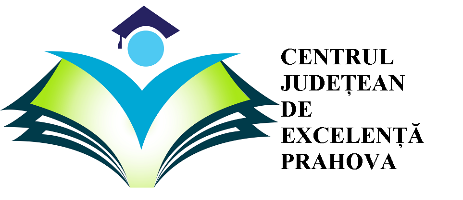 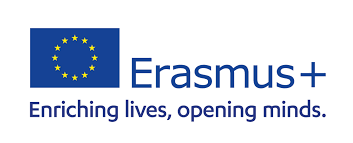 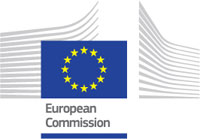 Erasmus+, cod acreditare: 2021-1-RO01-KA120-SCH-000042406Proiect Nr. 2022-1-RO01-KA121-SCH-000053854Erasmus+, cod acreditare: 2021-1-RO01-KA120-SCH-000042406Proiect Nr. 2022-1-RO01-KA121-SCH-000053854Erasmus+, cod acreditare: 2021-1-RO01-KA120-SCH-000042406Proiect Nr. 2022-1-RO01-KA121-SCH-000053854